 wg rozdzielnika Dotyczy: Posadowienie kontenerów i przyłączenie ich do mediów celem zabezpieczenia miejsc pracy dla personelu DG RSZ wraz z remontem ogrodzenia K-3656 od strony ul. Wawelskiej (ID 555945) sprawa 
nr 53/21.W dniu 11.01.2022 r. do Zamawiającego wpłynęło zapytanie odnośnie przedmiotowego postępowania od potencjalnego Wykonawcy.Treść zapytania:,,Witam Państwa, W projekcie podano płyty betonowe o wymiarach 150x300x15. Zwracam się z prośbą o informację czy wyraża Państwo zgodę na użycie płyt monowskich o wymiarach obecnie częściej używanych tj. 100x300x15 w ilości dostosowanej do odpowiedniej powierzchni przewidzianej w projekcie.’’ Zamawiający udziela następującej odpowiedzi: Zamawiający nie wyraża zgody na użycie płyt betonowych o wymiarach 100x300x15 cm.  Zamawiający zgodnie z art. 284 ust. 6 przesyła odpowiedz wszystkim potencjalnym Wykonawcom i umieszcza na Platformie zakupowej Jednostki Wojskowej Nr 2063 pod adresem: https://platformazakupowa.pl/pn/jednostkawojskowa_2063. DOWÓDCApłk Janusz KRUPAKrzysztof DZIĘGIELEWSKItel.: 261-824-21511.01.2021 r.T- 2611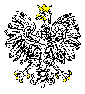 JEDNOSTKA  WOJSKOWANR  2063Nr JW2063.SZPubl.2611.53.14.2021Data …………………02-097 Warszawa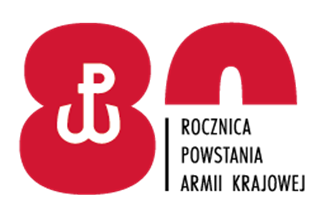 JEDNOSTKA  WOJSKOWANR  2063Nr JW2063.SZPubl.2611.53.14.2021Data …………………02-097 WarszawaWarszawa, ……….2022 r.